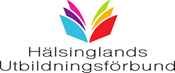 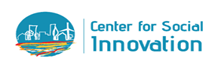 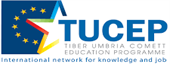 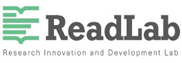 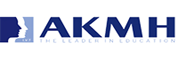 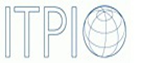 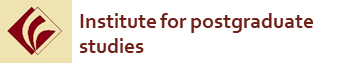 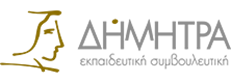 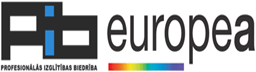 Работна среща за консултации със заинтересованите страниДата: 11.03.2021  онлайн https://us04web.zoom.us/j/76208185979?pwd=T1J2Mlc0Y3Q5aE0wbXFPTlRkWWxBdz09Дневен редЛинк за регистрация: https://forms.gle/efQ3AMAQKZhVut4Z9 Регистрация в платформата за социални медии: http://iiotnet.unwe.bg/Препоръчително е да се регистрирате в платформата за социални медии, за да получите сътрудничество и достъп до експертни групи  IIoT.Официална страница на проекта: www.iiot-network.eu Местно време Съдържание09:30 – 09:35Откриване 09:35 – 10:00Кратка презентация на участниците (работа, опит и т.н.)10:00 – 10:30Проектът  „Мрежа за индустриален интернет на нещата /IIoTNET/“Цели, резултати и партньорствоЛектор: Доц. Иван Стойчев, ИСК, УНСС10:30 – 10:45Транснационален доклад за развитието на IIoTПрезентацияЛектор: Ася Мирчева, ИПСМО 10:45 – 11:00/IIoT/ Ядро на ЗнаниятаПрезентацияЛектор: Доц. Любен Боянов, УНСС11:00 – 11:30Платформа за специализирана социална медия IIoTNetПрезентацияЛектор: Проф. Валентин Кисимов и Венко Андонов, УНСС11:30 – 12:00Дискусионни сесии на участницитеПрепоръкиДобри практикиПолезни инструментиМодератор: Доц. Иван Стойчев, ИСК, УНСС12:00 – 12:15Заключения 12:15 – 12:30Индивидуална сесия – Попълване на форми за обратна връзка